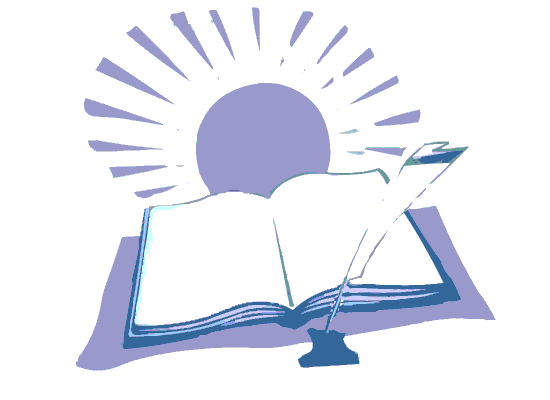 Проект по предмету «Русский язык»3 КЛАСС«Рассказ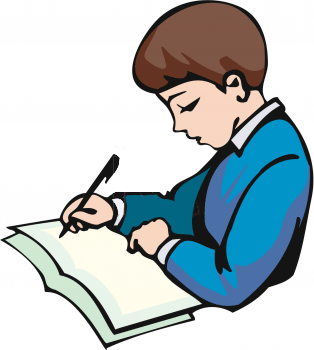 о слове»2014/2015 учебный годУчитель: Белоконева Е.С.                                                    произносим      ДРУК            ДРУГ	                                   записываем      ДРУГЛексическое значение слова: Человек, который связан с кем-нибудь дружбой.Однокоренные слова: друг, дружок, дружище, дружный, дружба, дружить.Синонимы: товарищ, приятель.          Антонимы: друг – враг, друг – недруг, друг – неприятель.          Фразеологизм: Жить друг без друга не могут.                                                                                      Так говорят о друзьях, которые много времени проводят вместе.Сочетаемость слова: лучший, верный, настоящий, преданный, храбрый (друг).Пословицы: Друг познаётся в беде.Старый друг лучше новых двух.Нет друга – ищи, найдёшь – береги.Загадка.   Радость делит  он со мной, за меня всегда горой.   (Друг)                  Коль беда случится вдруг, мне поможет верный …(друг).Предложение с этим словом.Мой друг никогда меня не подведёт. Иллюстрация к слову: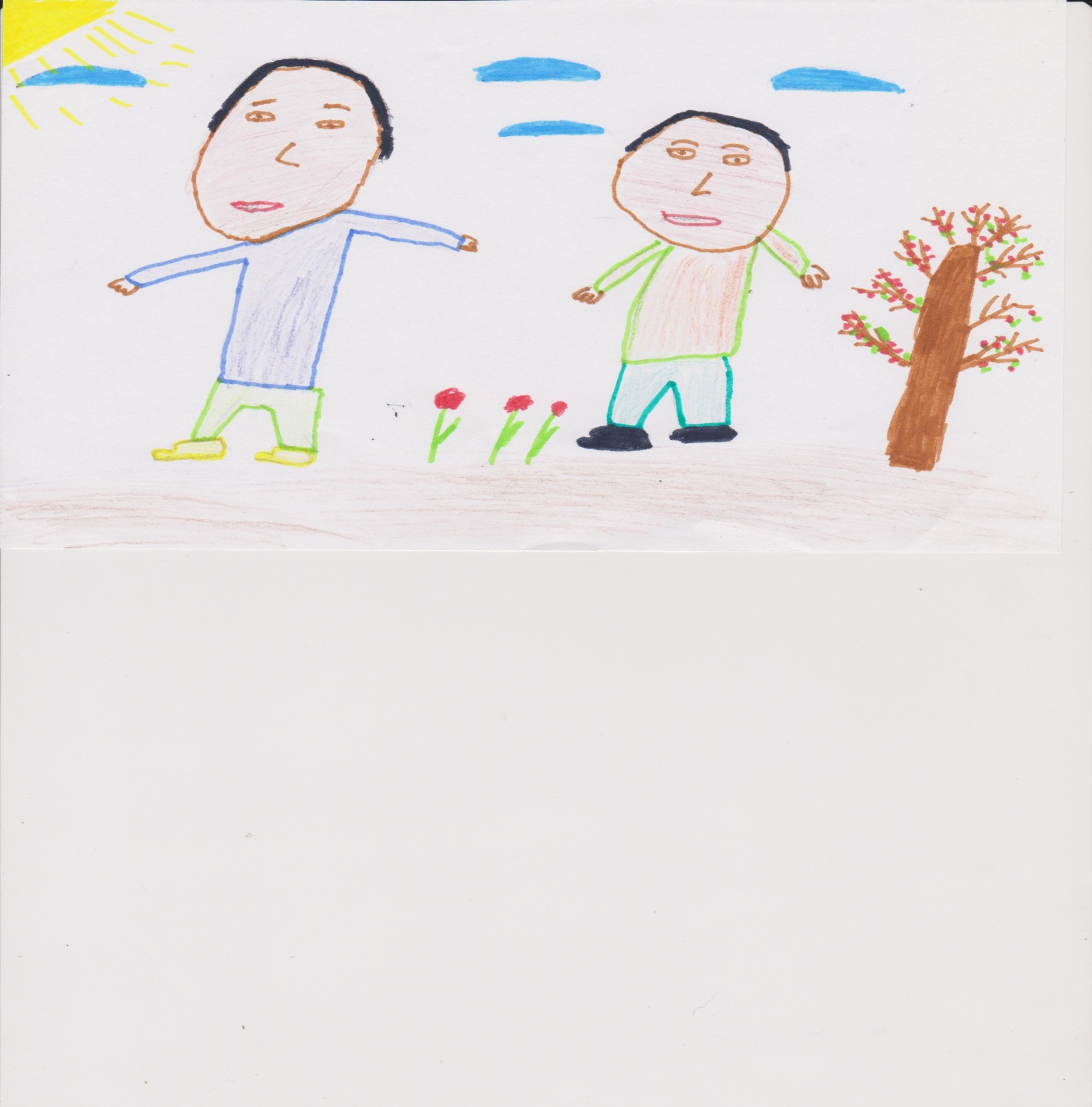                                                              Страничку подготовил Сулейман Муединов                                                              произносим      СОНЦЭ           СОЛНЦЕ	                                          записываем      СОЛНЦЕЛексическое значение слова: Небесное тело шарообразной формы, излучающее                                                    свет и тепло.Однокоренные слова: солнце, солнышко, солнечный.Синонимы: светило.          Антонимы: солнце – луна, солнце - месяц.          Фразеологизм: 1.Солнце в голову напекло.  Так  говорят человеку, когда он                                           делает или говорит что-то не так.                                      2. И на солнце бывают пятна.  Даже великие люди могут                                              ошибаться.                                                   Сочетаемость слова: яркое, тёплое, доброе, ласковое, ослепительное (солнце).Пословицы.  При солнышке светло, при матери добро.Колос не зреет, коли солнце не греет.Загадка.   И увидеть рады, и отводим взгляды. (Солнце)Предложение с этим словом.Мы гуляли, и светило солнце в этот тёплый летний день. Иллюстрация к слову: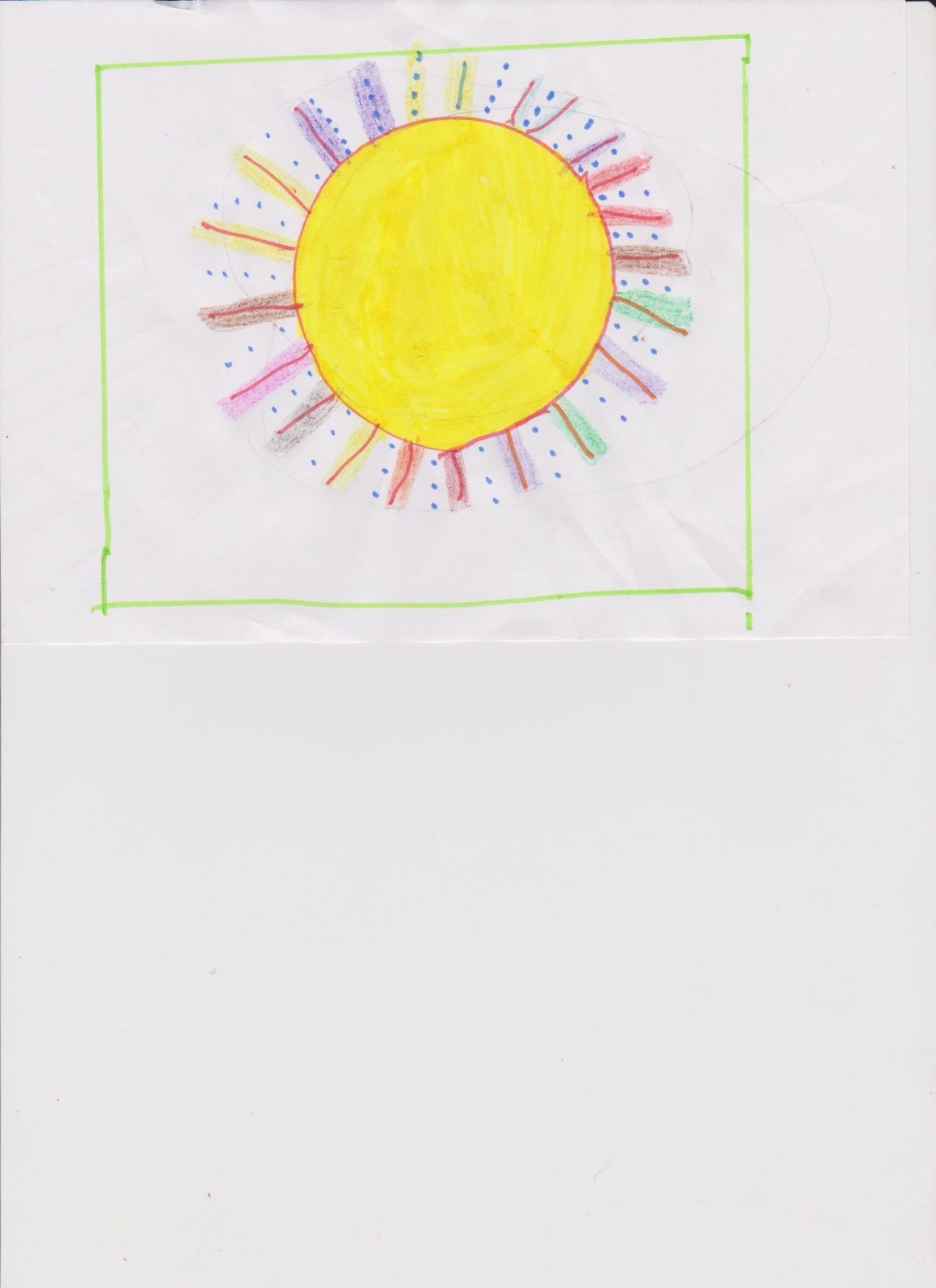                                                                         Страничку подготовил Руслан Бондар                                                    произносим      ЗАР'А            ЗАРЯ	                                   записываем      ЗАРЯЛексическое значение слова: 1.Яркое освещение горизонта перед восходом или после захода солнца.  2. Начало, зарождение чего-либо нового, радостного.Однокоренные слова: заря, зарево, зорька, зарница, озарить.Антонимы: заря – закат.          Фразеологизмы: От зари до зари.     Целый день.                                                                                  Ни свет ни заря.      Очень рано.Сочетаемость слова: утренняя, вечерняя, красная, багряная, алая (заря).Поговорка: Одна заря выгонит, другая  - вгонит.         Народная примета:В летнюю пору заря с зарёй сходятся.Загадка.   Красная девица в зеркало глядится.  (Заря)Предложение с этим словом.Мама проснулась на заре и испекла пирог. Иллюстрация к слову: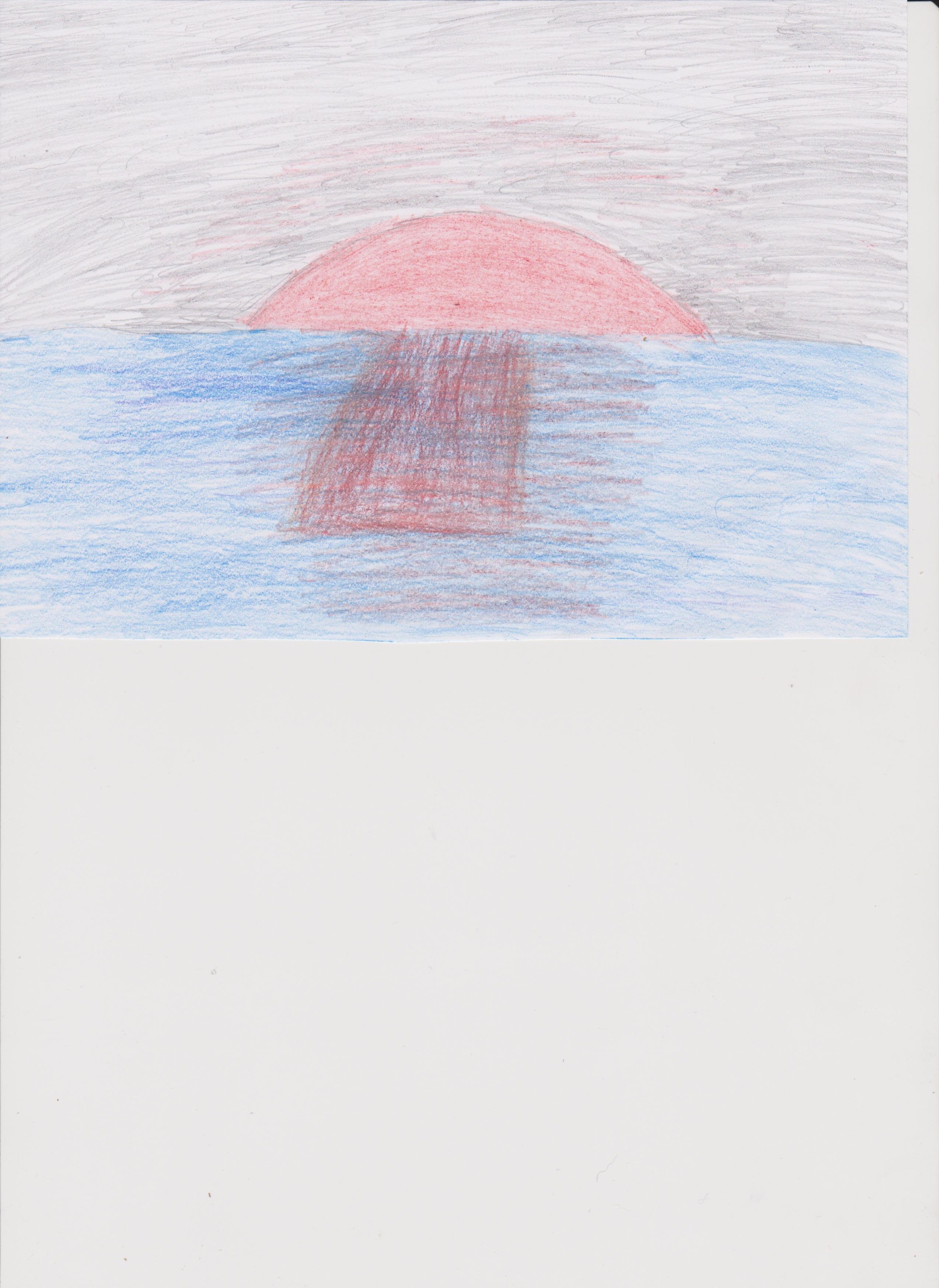                                                         Страничку подготовила Клавдия Лихогляд                                                        произносим       БИР'ОЗА            БЕРЁЗА	                                     записываем        БЕРЁЗАЛексическое значение слова: Лиственное дерево с белой корой и                                                   с сердцевидными листьями.Однокоренные слова: берёза, берёзка, берёзонька, берёзовый, березняк.Фразеологизм:   Берёзовая каша (розги); 
                             (Дать березовой каши  - наказать розгами, выпороть, высечь).Сочетаемость слова: тонкая, стройная, белая, кудрявая, красивая (берёза).Пословицы и поговорки: Береза не угроза: где стоит, там и шумит.Соловей начинает петь, когда может напиться росы с березового листа.Загадка.   Стоит Алёна – платок зелёный,                  Тонкий стан, белый сарафан.   (Берёзка).Предложение с этим словом.Стоит берёза у опушки, стоит она на склоне дня... Иллюстрация к слову: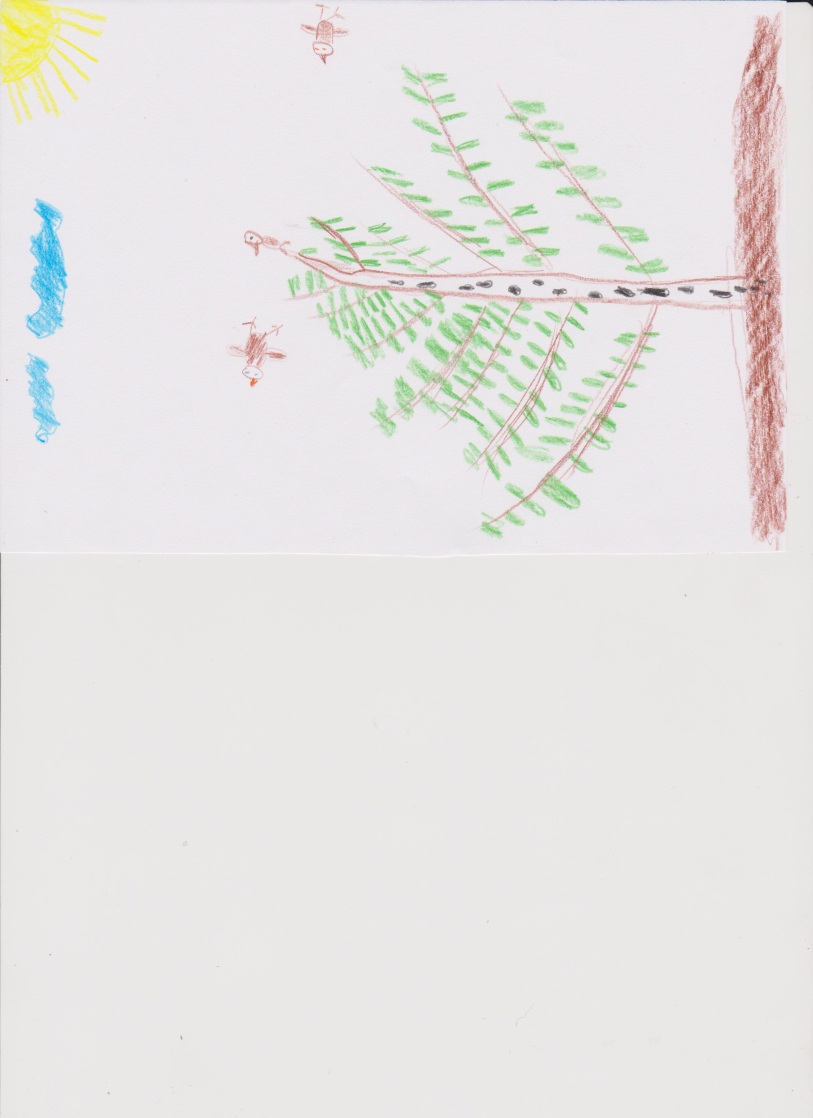                                                                Страничку подготовил Даниил Палицын                                                    произносим      ТРУТ            ТРУД	                                   записываем      ТРУДЛексическое значение слова: Деятельность человека, направленная на создание с помощью орудий производства материальных и духовных ценностей.Однокоренные слова: труд, трудящиеся, трудовой, трудиться, трудно.Синонимы: работа, занятие, дело.          Антонимы: труд - безделье, труд – лень.          Фразеологизм: С трудом ноги волочить.   Очень устать от работы.Сочетаемость слова:  тяжёлый, лёгкий, необычный, непосильный  (труд).Пословица: Труд кормит, а лень портит.Вставь словечко:    Без … не вытащить рыбку из пруда.                                  Терпенье и … всё перетрут.Рассказ о труде.                          Трудолюбивые зверьки         В одном лесу жили звери. Все были трудолюбивыми, кроме Лисы. Наступила осень. Все звери трудились - строили  тёплые домики, а Лиса бездельничала. Пришла зима. Трудолюбивые звери грелись в своих тёплых домиках, а Лиса мёрзла. Решила она попроситься в чей-то домик погреться. Но не тут-то было…  К кому бы она не просилась, никто её не пускал. Звери знали, что она очень хитрая и сама может выгнать хозяина.          Вот и пришлось Лисе всю зиму мёрзнуть в старой норе. Поделом тебе, Лиса!Иллюстрация к рассказу: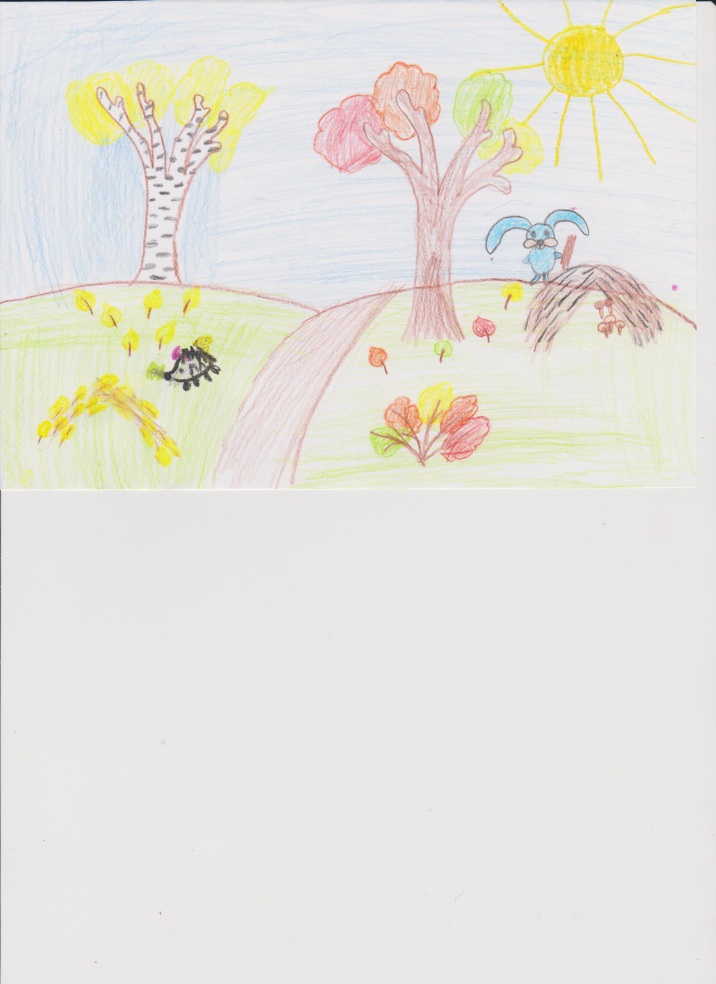                                                          Страничку подготовила Ксения Харитонова